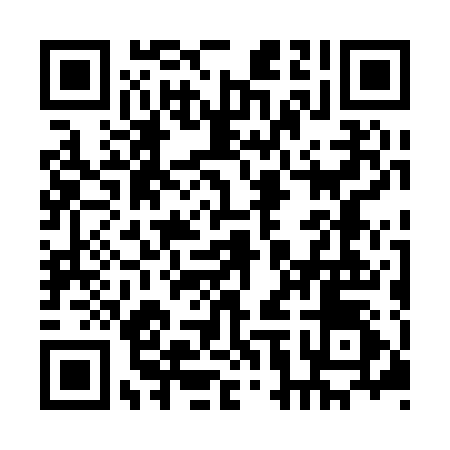 Prayer times for Bajura District, NepalWed 1 May 2024 - Fri 31 May 2024High Latitude Method: NonePrayer Calculation Method: Muslim World LeagueAsar Calculation Method: ShafiPrayer times provided by https://www.salahtimes.comDateDayFajrSunriseDhuhrAsrMaghribIsha1Wed4:115:3712:163:526:568:172Thu4:105:3612:163:526:568:183Fri4:095:3512:163:526:578:194Sat4:075:3412:163:526:588:195Sun4:065:3412:163:526:588:206Mon4:055:3312:163:516:598:217Tue4:045:3212:163:516:598:228Wed4:035:3112:163:517:008:239Thu4:025:3112:163:517:018:2410Fri4:015:3012:153:517:018:2511Sat4:005:2912:153:517:028:2512Sun3:595:2912:153:517:038:2613Mon3:595:2812:153:517:038:2714Tue3:585:2712:153:517:048:2815Wed3:575:2712:153:517:058:2916Thu3:565:2612:153:517:058:3017Fri3:555:2612:153:517:068:3118Sat3:545:2512:163:517:068:3119Sun3:545:2412:163:517:078:3220Mon3:535:2412:163:517:088:3321Tue3:525:2312:163:517:088:3422Wed3:515:2312:163:517:098:3523Thu3:515:2312:163:517:098:3624Fri3:505:2212:163:517:108:3625Sat3:505:2212:163:517:118:3726Sun3:495:2112:163:517:118:3827Mon3:485:2112:163:517:128:3928Tue3:485:2112:163:517:128:3929Wed3:475:2012:173:517:138:4030Thu3:475:2012:173:517:138:4131Fri3:465:2012:173:517:148:42